  Site Coordinators – May 22, 2015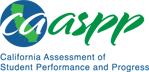 High School SBACFinal SBAC testing day for New Technology and Non-Public schools is June 4th.  All other high schools final day is June 5th.Completion ReportsPlease continue to check your completion reports.  If you have a student from another district, you will be able to verify what tests they took on your report.Parent Opt-Out NotesPlease make sure we have your parent opt-out notes for all students that have been exempted by their parent/guardian from testing.  Students must be marked in TOMS as Parent Exempted under the Test Mode tab.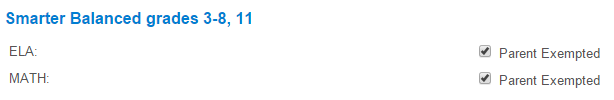 